活動報告レポート活動写真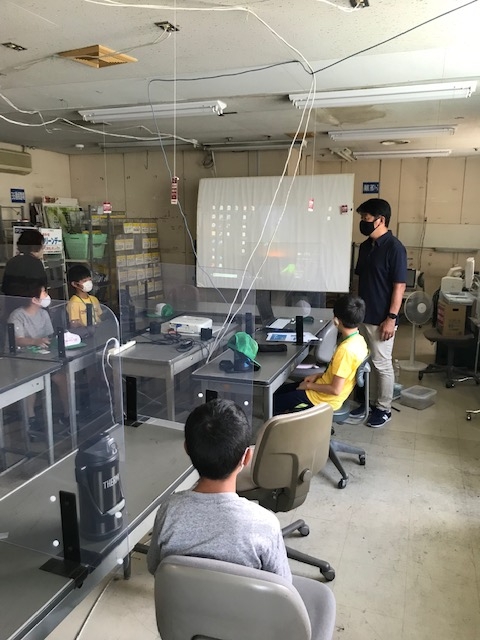 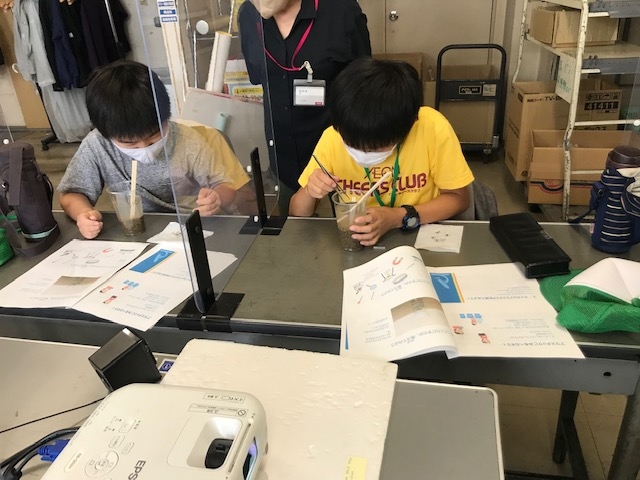 アドバイザー氏名矢代　幸太郎実施日、時間令和4年７月2４日（日）　10：00 ～ 11：40実施団体イオンモール北浦和店対象者（人数）小学生4名、大人3名（新型コロナウイルスの全国的な蔓延で自粛者が多い）実施場所イオンモール北浦和店講座等の名称チアーズクラブ講座等の分野※⑬３Ｒ活動内容及び受講者の反応環境学習を行った。①海洋ごみってなに？（問題点、由来、自分たちにできること）②マイクロプラスチックってなに？（問題点、由来、自分たちにできること）③マイクロプラスチックを見てみよう！（砂中からマイクロプラを探す実習、由来の推定）④まとめ（成果発表会）特に実習は楽しみながらできた。